Справкаоб источнике и дате официального опубликования (обнародования) муниципального нормативного правового актаПостановление администрации  Карабашского сельского поселения Мариинско-Посадского района Чувашской Республики от 15.04.2019 № 30 «О внесении изменений в постановление администрации Карабашского сельского поселения  Мариинско-Посадского района Чувашской Республики от 27.12.2017 г. № 94 «Об утверждении Положения «Об ограничениях и запретах, связанных с муниципальной службой в администрации Карабашского сельского поселения Мариинско-Посадского района Чувашской Республики ».Глава Карабашского сельскогопоселения Мариинско-Посадскогорайона Чувашской Республики 		        _______________          / Алаев Н.М./   				                                                                                                                  МП«08» мая  2019 г.О внесении изменений в постановление администрации Карабашского сельского поселения  Мариинско-Посадского района Чувашской Республики от 27.12.2017 г. № 94 «Об утверждении Положения «Об ограничениях и запретах, связанных с муниципальной службой в администрации Карабашского сельского поселения Мариинско-Посадского района Чувашской Республики» В соответствии со ст.13 ч.1.2 Федерального закона от 2 марта 2007 года N 25-ФЗ «О муниципальной службе в Российской Федерации», Федерального закона от 27 декабря 2018 г. № 559-ФЗ «О внесении изменений в статью 7 Федерального закона "Об общих принципах организации и деятельности контрольно-счетных органов субъектов Российской Федерации и муниципальных образований" и статью 13 Федерального закона "О муниципальной службе в Российской Федерации", ст.7 ч.1 п.5 и 6 ФЗ от 25 декабря 2008 года N 273-ФЗ "О противодействии коррупции", п о с т  а н о в л я е т:1. Внести в раздел 1 Положения «Об ограничениях и запретах, связанных с муниципальной службой в администрации Карабашского сельского поселения Мариинско-Посадского района Чувашской Республики», утв. постановлением администрации Карабашского сельского поселения Мариинско-Посадского района Чувашской Республики от 27.12.2017 г. № 94 следующие изменения:- дополнить пунктом следующего содержания:«1.1.12. Гражданин не может быть назначен на должности председателя, заместителя председателя и аудитора контрольно-счетного органа муниципального образования, а муниципальный служащий не может замещать должности председателя, заместителя председателя и аудитора контрольно-счетного органа муниципального образования в случае близкого родства или свойства (родители, супруги, дети, братья, сестры, а также братья, сестры, родители, дети супругов и супруги детей) с председателем представительного органа муниципального образования, главой муниципального образования, главой местной администрации, руководителями судебных и правоохранительных органов, расположенных на территории соответствующего муниципального образования.»          2. Контроль за исполнением настоящего постановления оставляю за собой.          3. Настоящее постановление вступает в силу  с момента его подписания и подлежит официальному опубликованию.Глава  Карабашскогосельского поселения                                                                                              Н.М.АлаевНаименование источника официального опубликования муниципального нормативного правового акта  (сведения о размещении муниципального нормативного правового акта для его обнародования)               Муниципальная газета                «Посадский вестник»Дата издания (обнародования)               19.04.2019Номер выпуска                №   15Номер статьи (номер страницы при отсутствии номера статьи с которой начинается текст муниципального нормативного правового акта) ЧĂВАШ РЕСПУБЛИКИСĔНТĔРВĂРРИ РАЙОНĚ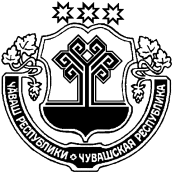 ЧУВАШСКАЯ РЕСПУБЛИКА МАРИИНСКО-ПОСАДСКИЙ РАЙОН КАРАПАШ ЯЛ ПОСЕЛЕНИЙĚН АДМИНИСТРАЦИЙĚ ЙЫШĂНУ               2019.  04. 15.        30 №  Карапаш ялěАДМИНИСТРАЦИЯ КАРАБАШСКОГО СЕЛЬСКОГО ПОСЕЛЕНИЯ ПОСТАНОВЛЕНИЕ                       15.  04. 2019 № 30      	Деревня Карабаши